	Ginebra, 1 de mayo de 2017Muy Señora mía/Muy Señor mío:1	Como continuación de la Circular TSB 246 de fecha 16 de septiembre de 2016, y con arreglo a lo dispuesto en el § 9.5 de la Resolución 1 (Hammamet, 2016), por la presente le informo que la Comisión de Estudio 17 del UIT-T adoptó las siguientes decisiones durante su Sesión Plenaria celebrada el 30 de marzo de 2017 respecto de los siguientes 7 proyectos de Recomendación UIT-T:2	Puede accederse en línea a la información disponible sobre patentes en el sitio web del UIT-T.3	El texto de las Recomendaciones prepublicadas estarán pronto disponibles en el sitio web del UIT-T en la dirección http://itu.int/itu-t/recommendations/.4	La UIT publicará lo antes posible los textos de estas Recomendaciones.Atentamente,Chaesub Lee
Director de la Oficina de 
Normalización de las Telecomunicaciones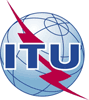 Unión Internacional de TelecomunicacionesOficina de Normalización de las TelecomunicacionesUnión Internacional de TelecomunicacionesOficina de Normalización de las TelecomunicacionesRef.:Tel.:
Fax:
Correo-e:Ref.:Tel.:
Fax:
Correo-e:Circular TSB 23CE 17/XY+41 22 730 6206
+41 22 730 5853
tsbsg17@itu.int-	A las Administraciones de los Estados Miembros de la UniónCopia:-	A los Miembros del Sector UIT-T;-	A los Asociados del UIT-T;-	A las Instituciones Académicas de la UIT;-	Al Presidente y a los Vicepresidentes de la Comisión de Estudio 17 del UIT-T;-	Al Director de la Oficina de Desarrollo 
de las Telecomunicaciones;-	Al Director de la Oficina de RadiocomunicacionesAsunto:Situación de las Recomendaciones UIT-T 1058 (X.gpim), X.1080.0 (X.pbact), X.1126 (X.msec-11), X.1212 (X.cogent), X.1362 (X.iotsec-1), X.1373 (X.itssec-1), y X.1550 (X.nessa), tras la Reunión de la Comisión de Estudio 17 del UIT-T (22-30 de marzo de 2017, Ginebra)Situación de las Recomendaciones UIT-T 1058 (X.gpim), X.1080.0 (X.pbact), X.1126 (X.msec-11), X.1212 (X.cogent), X.1362 (X.iotsec-1), X.1373 (X.itssec-1), y X.1550 (X.nessa), tras la Reunión de la Comisión de Estudio 17 del UIT-T (22-30 de marzo de 2017, Ginebra)Situación de las Recomendaciones UIT-T 1058 (X.gpim), X.1080.0 (X.pbact), X.1126 (X.msec-11), X.1212 (X.cogent), X.1362 (X.iotsec-1), X.1373 (X.itssec-1), y X.1550 (X.nessa), tras la Reunión de la Comisión de Estudio 17 del UIT-T (22-30 de marzo de 2017, Ginebra)NúmeroTítuloDecisiónNotaX.1058 (ex X.gpim)Tecnología de la información – Técnicas de seguridad – Código de prácticas relativo a la protección de la información de identificación personalAprobadoX.1080.0 (ex X.pbact)Control de acceso para la protección de datos telebiométricosAprobadoX.1126 (ex X.msec-11)Directrices para la mitigación de los efectos negativos de los terminales infectados en las redes móvilesAprobadoX.1212 (ex X.cogent)Consideraciones de diseño para la mejor percepción por el usuario extremo de los indicadores de fiabilidadAprobadoX.1362 (ex X.iotsec-1)Procedimiento de encriptación simple para la Internet de las cosasAprobadoX.1373 (ex X.itssec-1)Capacidad de actualización segura de software en dispositivos de comunicación de sistemas de transporte inteligenteAprobadoX.1550 (ex X.nessa)Modelos de control de acceso para redes de intercambio de incidentesAprobado